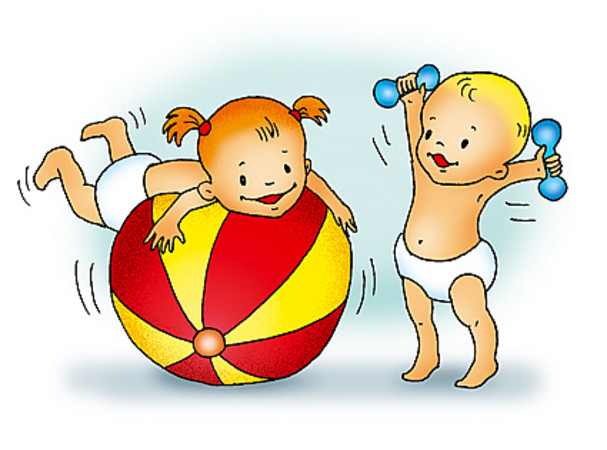 Если хочешь быть здоров!Можешь прыгать и скакать,
Можешь бегать и играть.
Добрым быть, весёлым быть.
Руки всегда с мылом мыть.
Зубы чисти в день два раза,
Чтоб не выпали все сразу.
Береги ты с детства уши
И не лезь ты, друг мой, в лужи.
Будешь спортом заниматься,
Тебе нечего бояться.
И зевать ты не будешь,
Если про зарядку не забудешь.
Мойся в бане, закаляйся.
Правильно всегда питайся.
Правильно всегда сиди,
За осанкой следи.
Не травись ты табаком,
Чтоб не выглядеть глупцом.
Ты здоровье береги,
Сам себе ты помоги!
Памятка для родителей«В здоровом теле -  здоровый дух»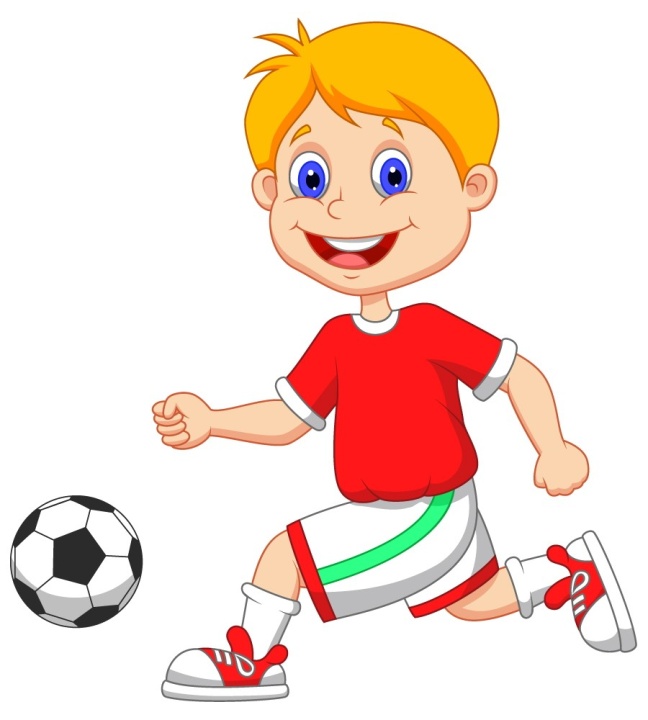 Долг родителей – укрепить здоровье ребенка и обеспечить благоприятное развитие детского организма. Нормальное развитие и состояние здоровья обеспечивается созданием оптимальных условий.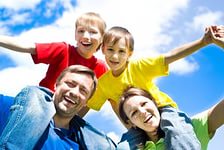 Правильный режим дня.Приучая ребенка к режиму дня, к выполнению гигиенических требований, мы создаем у ребенка полезные для организма навыки и тем самым сохраняем здоровье. Режим дня, установленный согласно возрастным особенностям – одно из существенных условий нормального физического развитияОсновное требование к режиму дня – точность во времени и правильное чередование, смена видов деятельности. Установлено время когда ребенок ложится спать, встает, ест, гуляет, выполняет посильные для него обязанности. Время это необходимо точно выполнять!!!!!Прогулки – это важно!                                             Чтобы быть здоровыми и сильными, дети                      должны проводить на свежем воздухе как можно больше времени.В летнее время  дети могут находится на улице более 6 часов, в осеннее – зимний период дети должны быть на воздухе не менее 4 часов.Причиной отмены прогулки для здорового ребенка могут быть: проливной дождь, большой  мороз с сильным ветром.Закаливание – первый шаг на пути к здоровью!Закаливание детей необходимо  для того, чтобы повысить  устойчивость организма к воздействию низких и высоких температур воздуха и  за счет этого предотвратить  частые заболевания.Основные факторы закаливания -  природные и доступные.  «Солнце, воздух и вода»Польза плавания!Раннее плавание детей способствует быстрейшему физическому и психомоторному развитию детей. При плавании кожа детей испытывает благотворное массирующее воздействие воды, в связи с чем улучшается кровообращение  и укрепляется нервная система. Плавание является одним лучших средств формирования правильной осанки  детей.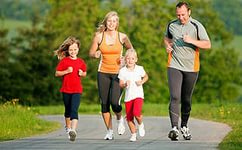 Сохраняем зрение детей!Чтобы у ребенка было хорошее зрение надо соблюдать эти правила:1. Старайтесь чтоб ваш малыш больше двигался.2.Включайте в рацион  полезные для глаз       продукты.3. Следите за осанкой ребенка – при «кривой» спине нарушается кровоснабжение головного мозга, которое и провоцирует проблемы со зрением.Компьютер: «за» и «против»!Современные дети очень много общаются с телевидением, видео и компьютером. Если предыдущее поколение было поколением книг, то современное получает информацию через видео ряд.Компьютер может помочь развитию у детей таких важнейших операций мышления как обобщение и классификация.Чрезмерное обращение с компьютером может привести к ухудшению зрения ребенка, а так же отрицательно сказаться на его психическом здоровье.  Особенно это опасно для застенчивых детей. И главное, Ребенок – маленький человек, он может формироваться и развиваться, только общаясь с людьми и живя в реальном мире.